Personal information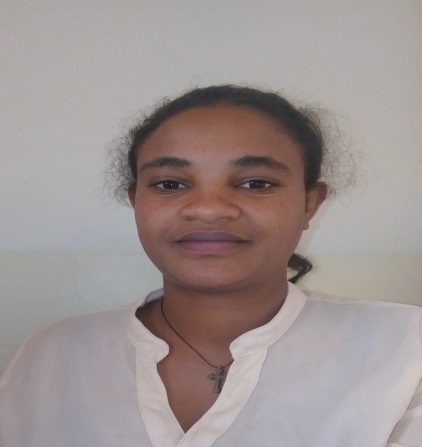 Personal informationPersonal informationPersonal informationPersonal informationPersonal informationPersonal informationFirst name/  Surname:    Date of birth:      Educational           Background: Yewebdar getachew alemu  August 24.12.1984 E.C Place of Birth Region 3 (Amhara) Bahir DarLevel-III in TVET Dress Making and Tailor from Bahir Dar Polytechnic College - on July, 2003 E.CLevel Iv  apparel fashion design and technology supervion from june 19.11.2008-november01.03.2009 e.cB.Sc Degree in leather engenringFashion student in Bahir Dar University – EiTEX, from September, 2010 E.C to date  Yewebdar getachew alemu  August 24.12.1984 E.C Place of Birth Region 3 (Amhara) Bahir DarLevel-III in TVET Dress Making and Tailor from Bahir Dar Polytechnic College - on July, 2003 E.CLevel Iv  apparel fashion design and technology supervion from june 19.11.2008-november01.03.2009 e.cB.Sc Degree in leather engenringFashion student in Bahir Dar University – EiTEX, from September, 2010 E.C to date  Yewebdar getachew alemu  August 24.12.1984 E.C Place of Birth Region 3 (Amhara) Bahir DarLevel-III in TVET Dress Making and Tailor from Bahir Dar Polytechnic College - on July, 2003 E.CLevel Iv  apparel fashion design and technology supervion from june 19.11.2008-november01.03.2009 e.cB.Sc Degree in leather engenringFashion student in Bahir Dar University – EiTEX, from September, 2010 E.C to date  Yewebdar getachew alemu  August 24.12.1984 E.C Place of Birth Region 3 (Amhara) Bahir DarLevel-III in TVET Dress Making and Tailor from Bahir Dar Polytechnic College - on July, 2003 E.CLevel Iv  apparel fashion design and technology supervion from june 19.11.2008-november01.03.2009 e.cB.Sc Degree in leather engenringFashion student in Bahir Dar University – EiTEX, from September, 2010 E.C to date  Yewebdar getachew alemu  August 24.12.1984 E.C Place of Birth Region 3 (Amhara) Bahir DarLevel-III in TVET Dress Making and Tailor from Bahir Dar Polytechnic College - on July, 2003 E.CLevel Iv  apparel fashion design and technology supervion from june 19.11.2008-november01.03.2009 e.cB.Sc Degree in leather engenringFashion student in Bahir Dar University – EiTEX, from September, 2010 E.C to date  Yewebdar getachew alemu  August 24.12.1984 E.C Place of Birth Region 3 (Amhara) Bahir DarLevel-III in TVET Dress Making and Tailor from Bahir Dar Polytechnic College - on July, 2003 E.CLevel Iv  apparel fashion design and technology supervion from june 19.11.2008-november01.03.2009 e.cB.Sc Degree in leather engenringFashion student in Bahir Dar University – EiTEX, from September, 2010 E.C to date Telephone(s) :  +251-943589696                                      +251-943589696                                      +251-943589696                                    Fax(es) :  +251-582-26-62-46 or +251-582-26-44-63  +251-582-26-62-46 or +251-582-26-44-63  +251-582-26-62-46 or +251-582-26-44-63  +251-582-26-62-46 or +251-582-26-44-63  +251-582-26-62-46 or +251-582-26-44-63  +251-582-26-62-46 or +251-582-26-44-63E-mail(s) :  yeendexdare5@gmail.com  yeendexdare5@gmail.com  yeendexdare5@gmail.com  yeendexdare5@gmail.com  yeendexdare5@gmail.com  yeendexdare5@gmail.comNationality :EthiopianEthiopianEthiopianEthiopianEthiopianEthiopianSex :  Fimal  Fimal  Fimal  Fimal  Fimal  FimalMarital Status :  Married  Married  Married  Married  Married  MarriedAppointments:  february01.06,2009 E.C –senior Technical Assistance –I february01.06,2009 E.C –senior Technical Assistance –I february01.06,2009 E.C –senior Technical Assistance –I february01.06,2009 E.C –senior Technical Assistance –I february01.06,2009 E.C –senior Technical Assistance –I february01.06,2009 E.C –senior Technical Assistance –I  to date   to date   to date   to date   to date   to date       Work experience: Teaching and Administrative assignments  15.03-2004– 26.02.2007 E.C Operator on Glove Production in Bahir Dar Tannery 27.02.2007 – 30.05.2009 E.C Teaching on bahir dar poly technic College in Garment                                                      department   Now I have tan month  Teaching experience in Bahir Dar   University, EiTEX in Apparel Production RIC Director Teaching and Administrative assignments  15.03-2004– 26.02.2007 E.C Operator on Glove Production in Bahir Dar Tannery 27.02.2007 – 30.05.2009 E.C Teaching on bahir dar poly technic College in Garment                                                      department   Now I have tan month  Teaching experience in Bahir Dar   University, EiTEX in Apparel Production RIC Director Teaching and Administrative assignments  15.03-2004– 26.02.2007 E.C Operator on Glove Production in Bahir Dar Tannery 27.02.2007 – 30.05.2009 E.C Teaching on bahir dar poly technic College in Garment                                                      department   Now I have tan month  Teaching experience in Bahir Dar   University, EiTEX in Apparel Production RIC Director Teaching and Administrative assignments  15.03-2004– 26.02.2007 E.C Operator on Glove Production in Bahir Dar Tannery 27.02.2007 – 30.05.2009 E.C Teaching on bahir dar poly technic College in Garment                                                      department   Now I have tan month  Teaching experience in Bahir Dar   University, EiTEX in Apparel Production RIC Director Teaching and Administrative assignments  15.03-2004– 26.02.2007 E.C Operator on Glove Production in Bahir Dar Tannery 27.02.2007 – 30.05.2009 E.C Teaching on bahir dar poly technic College in Garment                                                      department   Now I have tan month  Teaching experience in Bahir Dar   University, EiTEX in Apparel Production RIC Director Teaching and Administrative assignments  15.03-2004– 26.02.2007 E.C Operator on Glove Production in Bahir Dar Tannery 27.02.2007 – 30.05.2009 E.C Teaching on bahir dar poly technic College in Garment                                                      department   Now I have tan month  Teaching experience in Bahir Dar   University, EiTEX in Apparel Production RIC DirectorMother tongue(s): Other language(s):Self-assessment :UNDERSTANDINGUNDERSTANDINGSPEAKINGSPEAKINGWRITING ListeningReadingSpoken interactionSpoken productionAmharic:Proficient user Proficient user Proficient user Proficient user Proficient user English:GoodGoodGoodGoodProficient userSocial skills and competences:Additional information:In terms of interpersonal communication, I am responsive to my colleagues and eager to help whenever possible. Have well team work, able to consider and analyze different opinions, and take the lead when necessary. I am good at persuading others by creating relationships based on mutual trust and understanding. Mr. Amare Abuhay Apparel Production Research and Innovation Centre Director (AP-RIC) Bahir Dar University-EiTEX Bahir Dar, Ethiopia. Mob. Phone- +251-918-285-676
 Fax : +251-582-26-62-46
 Email: amare2000et@gmail.com  In terms of interpersonal communication, I am responsive to my colleagues and eager to help whenever possible. Have well team work, able to consider and analyze different opinions, and take the lead when necessary. I am good at persuading others by creating relationships based on mutual trust and understanding. Mr. Amare Abuhay Apparel Production Research and Innovation Centre Director (AP-RIC) Bahir Dar University-EiTEX Bahir Dar, Ethiopia. Mob. Phone- +251-918-285-676
 Fax : +251-582-26-62-46
 Email: amare2000et@gmail.com  In terms of interpersonal communication, I am responsive to my colleagues and eager to help whenever possible. Have well team work, able to consider and analyze different opinions, and take the lead when necessary. I am good at persuading others by creating relationships based on mutual trust and understanding. Mr. Amare Abuhay Apparel Production Research and Innovation Centre Director (AP-RIC) Bahir Dar University-EiTEX Bahir Dar, Ethiopia. Mob. Phone- +251-918-285-676
 Fax : +251-582-26-62-46
 Email: amare2000et@gmail.com  In terms of interpersonal communication, I am responsive to my colleagues and eager to help whenever possible. Have well team work, able to consider and analyze different opinions, and take the lead when necessary. I am good at persuading others by creating relationships based on mutual trust and understanding. Mr. Amare Abuhay Apparel Production Research and Innovation Centre Director (AP-RIC) Bahir Dar University-EiTEX Bahir Dar, Ethiopia. Mob. Phone- +251-918-285-676
 Fax : +251-582-26-62-46
 Email: amare2000et@gmail.com  In terms of interpersonal communication, I am responsive to my colleagues and eager to help whenever possible. Have well team work, able to consider and analyze different opinions, and take the lead when necessary. I am good at persuading others by creating relationships based on mutual trust and understanding. Mr. Amare Abuhay Apparel Production Research and Innovation Centre Director (AP-RIC) Bahir Dar University-EiTEX Bahir Dar, Ethiopia. Mob. Phone- +251-918-285-676
 Fax : +251-582-26-62-46
 Email: amare2000et@gmail.com  In terms of interpersonal communication, I am responsive to my colleagues and eager to help whenever possible. Have well team work, able to consider and analyze different opinions, and take the lead when necessary. I am good at persuading others by creating relationships based on mutual trust and understanding. Mr. Amare Abuhay Apparel Production Research and Innovation Centre Director (AP-RIC) Bahir Dar University-EiTEX Bahir Dar, Ethiopia. Mob. Phone- +251-918-285-676
 Fax : +251-582-26-62-46
 Email: amare2000et@gmail.com  